      *Mantenga su información de contacto actualizada¿La mayoría de las personas que toman las decisiones son personas de bajos ingresos? ESCRIBA LOS NOMBRES DE LAS PERSONAS QUE TOMAN LAS DECISIONES (Se requiere que la mayoría esté por debajo del nivel de pobreza)PRESUPUESTO (use paginas adicionales si las necesita)Este presupuesto cubre el siguiente periodo de tiempoEL TOTAL DE GASTOS TIENE QUE SER IGUAL AL TOTAL DE LOS INGRESOS      	Detalle todos los gastos mayores que $1000 (Ejemplo: cantidad de bolsas de tierra, cantidad          de eventos)   Este presupuesto cubre un periodo de fecha de:   hasta INGRESOSINFORMACION ADICIONAL¿Cómo el grupo se enteró de la existencia de Auto-Desarrollo de los Pueblos? (Por favor marque las que correspondan). Taller para la comunidad (por favor indique dónde y cuándo)       Evento de la Iglesia Presbiteriana       Sitio Web de ADP u otro Sitio Web (indique Sitio Web)       Iglesia local (indique nombre y ubicación)       Por otra persona (provea nombre e información de contacto)                  	         Miembro del Comité Nacional de ADP/Oficina Nacional de ADP (provea el nombre)       Otra                      COMENTARIOS / RECOMENDACIONES: Valoramos sus comentarios y los invitamos a compartir cualquier sugerencia sobre cómo                 mejorar el proceso de la solicitud.	      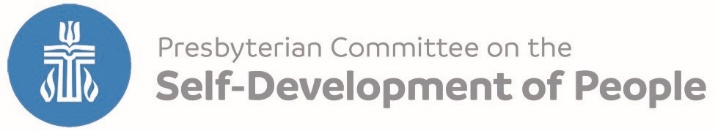 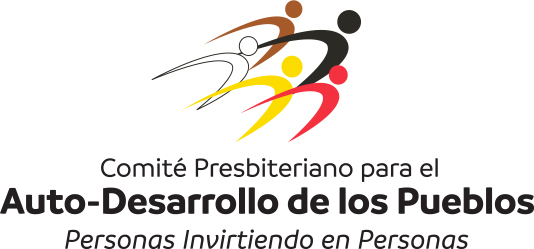                                    SOLICITUD NIVEL NACIONALEnvíe una copia electrónica a clara.nunez@pcusa.org y una copia a sdop@pcusa.org llame por teléfono o envíe un correo electrónico para asegurarse su solicitud ha sido recibida. Todas las notificaciones se harán por correo electrónico. Si tiene alguna pregunta o tiene un pedido especial por favor llame a la oficina o envíe un correo electrónico.Envíe una copia electrónica a clara.nunez@pcusa.org y una copia a sdop@pcusa.org llame por teléfono o envíe un correo electrónico para asegurarse su solicitud ha sido recibida. Todas las notificaciones se harán por correo electrónico. Si tiene alguna pregunta o tiene un pedido especial por favor llame a la oficina o envíe un correo electrónico.Cartas de recomendación: Envíe tres cartas de recomendación de líderes establecidos de la comunidad y/u organizaciones establecidas para demostrar la experiencia del grupo (por ejemplo, personas del gobierno, fundaciones comunitarias, pastores, representantes de bancos, iglesias locales, United Way, Salvation Army, o una organización comunitaria reconocida). Las cartas tienen que estar impresas en papel con membrete, sello o timbre de la persona u organización. INFORMACION DEL PROYECTONombre del proyecto:Organización:Teléfono Organización:Correo electrónico Organización:Dirección física (No casillero postal):Ciudad, Estado y Código Postal:Sitio Web/Redes sociales (si aplica):Nombre completo:Nombre completo:Título:Título:Teléfono Mobil:Teléfono Mobil:Teléfono Trabajo:Teléfono Trabajo:Teléfono casa:Teléfono casa:Correo electrónico:Correo electrónico: Nombre de la persona que completo esta solicitud, si es diferente de los nombres de arriba:      Nombre de la persona que completo esta solicitud, si es diferente de los nombres de arriba:      Nombre de la persona que completo esta solicitud, si es diferente de los nombres de arriba:      Nombre de la persona que completo esta solicitud, si es diferente de los nombres de arriba:      ESTADO/HISTORIA DE SU ORGANIZACION: (No más de 300 palabras por cada respuesta. Usted puede usar viñetas o numeración).¿Cuándo fue creado el grupo/organización, por quien y con qué propósito (incluya la función del grupo si es posible)?      ¿Cuántos miembros tiene el grupo?       (Auto-Desarrollo de los Pueblos (ADP) busca entrar en Sociedad con comunidades; no es usual que un grupo de menos de 10 personas reciba financiamiento.)¿La mayoría del grupo está por debajo de los niveles de pobreza?   ¿Cómo define el grupo la pobreza?      ¿Entre las funciones del grupo está algunas de las estrategias de ADP (promover justicia, construir solidaridad, promover la dignidad humana y abogar por la equidad económica)? ¿Entre las funciones del grupo está algunas de las estrategias de ADP (promover justicia, construir solidaridad, promover la dignidad humana y abogar por la equidad económica)? Si respondió SI seleccione todas las que califiquen:      Promover justicia    Construir comunidades más fuertes   Buscar equidad económica.Si respondió SI seleccione todas las que califiquen:      Promover justicia    Construir comunidades más fuertes   Buscar equidad económica.LA PROPUESTA (Revise los requisitos de ADP antes de completar la solicitud)Cantidad que está solicitando $        (Los financiamientos usualmente no exceden los $15000)Describa el proyecto incluyendo como el financiamiento va a ser usado y como los miembros del grupo van a cumplir con los     requisitos de financiamiento de ADP de ser los que se benefician directamente y el de ser dueños y controlar el proyecto (los     miembros del grupo necesitan tomar las decisiones y beneficiarse del financiamiento y del proyecto).                c. ¿Cuáles son la(s) 1-2 meta(s) del proyecto? (¿Qué será diferente en el futuro debido a lo que el grupo está tratando de             hacer?)                  d.¿Cómo proponen alcanzar estas metas? (incluya un período de tiempo específico para las actividades) y como medirán el éxito?       PERSONAS QUE TOMAN LAS DECISIONES¿Hay algún lazo familiar entre las personas que toman las decisiones? Si la respuesta es “sí” quiénes son y cuál es el lazo familiar?     ItemPropósito / JustificaciónPropósito / JustificaciónADPOtras fuentesEjemplo: Renta de oficinaEjemplo: Proporcionar trabajo en grupo y espacio para reuniones.Ejemplo: Proporcionar trabajo en grupo y espacio para reuniones.$500$300$     $     $     $     $     $     $     $     $     $     $     $     $     $     $     $     $     $     $     $     $     $     TOTAL$     $     FuenteCantidadRecibido? Prometido?ADP$     Donaciones individuales$         En especie (tales como bienes o servicios prestados sin cargo)$        Eventos para recaudar fondos$        Otros     $         TOTAL$     Aunque Auto-Desarrollo de los Pueblos no requiere que el grupo tenga alguno de los cuatro ítems que aparecen en la lista abajo, nosotros quisiéramos saber si el grupo tiene uno o todos. Por favor no envíe copia de ninguno de ellos con la solicitud.       Reglamentos Internos                                       501c3 Certificado de exención de impuestos         Escritura de constitución                                          Seguro de responsabilidad civilAunque Auto-Desarrollo de los Pueblos no requiere que el grupo tenga alguno de los cuatro ítems que aparecen en la lista abajo, nosotros quisiéramos saber si el grupo tiene uno o todos. Por favor no envíe copia de ninguno de ellos con la solicitud.       Reglamentos Internos                                       501c3 Certificado de exención de impuestos         Escritura de constitución                                          Seguro de responsabilidad civilAunque Auto-Desarrollo de los Pueblos no requiere que el grupo tenga alguno de los cuatro ítems que aparecen en la lista abajo, nosotros quisiéramos saber si el grupo tiene uno o todos. Por favor no envíe copia de ninguno de ellos con la solicitud.       Reglamentos Internos                                       501c3 Certificado de exención de impuestos         Escritura de constitución                                          Seguro de responsabilidad civilAunque Auto-Desarrollo de los Pueblos no requiere que el grupo tenga alguno de los cuatro ítems que aparecen en la lista abajo, nosotros quisiéramos saber si el grupo tiene uno o todos. Por favor no envíe copia de ninguno de ellos con la solicitud.       Reglamentos Internos                                       501c3 Certificado de exención de impuestos         Escritura de constitución                                          Seguro de responsabilidad civilAunque Auto-Desarrollo de los Pueblos no requiere que el grupo tenga alguno de los cuatro ítems que aparecen en la lista abajo, nosotros quisiéramos saber si el grupo tiene uno o todos. Por favor no envíe copia de ninguno de ellos con la solicitud.       Reglamentos Internos                                       501c3 Certificado de exención de impuestos         Escritura de constitución                                          Seguro de responsabilidad civilAunque Auto-Desarrollo de los Pueblos no requiere que el grupo tenga alguno de los cuatro ítems que aparecen en la lista abajo, nosotros quisiéramos saber si el grupo tiene uno o todos. Por favor no envíe copia de ninguno de ellos con la solicitud.       Reglamentos Internos                                       501c3 Certificado de exención de impuestos         Escritura de constitución                                          Seguro de responsabilidad civilc.El grupo va a usar un agente fiscal?c.El grupo va a usar un agente fiscal?Si la respuesta es SI, provea el nombre del agente fiscal:      Si la respuesta es SI, provea el nombre del agente fiscal:      (con el financiamiento de ADP no se puede pagar un cargo administrativo al agente fiscal)(con el financiamiento de ADP no se puede pagar un cargo administrativo al agente fiscal)d.	Por favor, marque todas las categorías que describan mejor su proyecto:Viviendas/ Personas sin hogarDerechos HumanosAgricultura			              	Immigración                          	       Arte/artesanía			Desarrollo de LíderesCapacitaciónMicro-Crédito		       	       Desarrollo de la comunidad    Auto-defensa	       	       	Huertos Comunitarios 		   Personas mayores       	      	       Organización de la comunidadDesarrollo de habilidades    	          Integración de la comunidadEntrenamientosCooperativa/Propiedad del trabajador   TráficoEducación 	Transporte	      	       	       Violencia Doméstica	   Agua		       	       Desarrollo Económico 	                   Mujeres	       	       	Medioambiente		       	       Jóvenes		        	       Salarios Justos	       		   Otros(por favor añada su categoría si no está en esta lista):      Otros(por favor añada su categoría si no está en esta lista):      Seguridad alimenticiaOtros(por favor añada su categoría si no está en esta lista):      Otros(por favor añada su categoría si no está en esta lista):      Salud	Otros(por favor añada su categoría si no está en esta lista):      Otros(por favor añada su categoría si no está en esta lista):      e.  Por favor provea el nombre y la forma de contactar a otras organizaciones que están trabajando con grupos comunitarios de base que pudieran ayudar a ADP en nuestro proceso de atraer solicitantes. (Estas organizaciones no tienen que cumplir los requisitos de ADP, de que los beneficiarios directos sean los dueños y los que controlen el proyecto). Por favor incluya el nombre de la organización, la persona de contacto, el teléfono, dirección, ciudad, estado y correo electrónico. Si lo necesita puede usar páginas adicionales.